      УТВЕРЖДАЮ: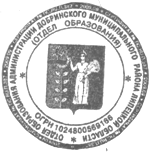   		Начальник                отдела образования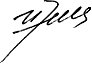                   __________________     И.М. НемцеваПланированиеотдыха и оздоровления детей в общеобразовательных учреждениях района во время каникул 2019 года.Свиридова Л.В.  2-12-98Наименование ОУвеснавесналетолетоосеньосеньитогоитогоЛагеря дневного пребывания Лагеря дневного пребывания Лагеря дневного пребывания Лагеря дневного пребывания Лагеря дневного пребывания Лагеря дневного пребывания Лагеря дневного пребывания Лагеря дневного пребывания Лагеря дневного пребывания МБОУ СОШ с.В.Матренка535340404141134134МБОУ «Лицей № 1» п.Добринка160160160160161161481481МБОУ СОШ № 2 п.Добринка161161131131159159451451МБОУ СОШ с. Дубовое     00000000филиал  в  с. Хворостянка1010111114143535МБОУ СОШ с. Мазейка  3030313132329393филиал в с.Березнеговатка2424212121216666МБОУ СШ с. Нижняя Матренка2020202016165656МБОУ «Гимназия им. И.М. Макаренкова» с. Ольговка129129136136135135400400филиал в с. Тихвинка2727353525258787МБОУ СШ пос. Петровский  606044446464168168МБОУ СШ с. Пушкино        505030305050130130МБОУ СШ  ст. Хворостянка383840403030108108МБОУ СШ с. Талицкий Чамлык676755555050172172филиал  с. Паршиновка2727272727278181МАУ ДО ДООЦ (ФКиС) п.Добринка (проф)003030003030МБУ ДО ДЮЦ "Ритм" п.Добринка (проф)003030003030ИТОГО: весна-14, лето-16, осень-1485685684184182582525222522Палаточные лагеря Палаточные лагеря Палаточные лагеря Палаточные лагеря Палаточные лагеря Палаточные лагеря Палаточные лагеря Палаточные лагеря Палаточные лагеря МБОУ СШ  ст. Хворостянка19-25.0619-25.0615151515МБОУ СШ с. Пушкино   (проф ЮНАРМИЯ)6-126-1215151515МБОУ СОШ с. В. Матрёнка 13-1913-1915151515МБОУ «Гимназия им. И.М. Макаренкова» с. Ольговка (оборонно-спортивный лагерь)1-71-716161616МБОУ СШ с. Т. Чамлык4-104-1015151515филиал МБОУ СШ с. Т. Чамлык в с. Паршиновка12-1812-1815151515МБОУ СОШ с. Мазейка1-71-715151515МБОУ СШ п. Петровский10-1610-1615151515ИТОГО: лето -8121121121121Лагеря труда и отдыхаЛагеря труда и отдыхаЛагеря труда и отдыхаЛагеря труда и отдыхаЛагеря труда и отдыхаЛагеря труда и отдыхаЛагеря труда и отдыхаЛагеря труда и отдыхаЛагеря труда и отдыхаМБОУ «Лицей №1» п. Добринка15151515МБОУ СОШ №2 п. Добринка15151515Итого: весна - 14, лето – 17 , осень - 1485699299282582526732673